                                                                                                        ПРОЄКТ № 13 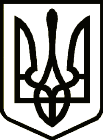 УкраїнаНОВГОРОД – СІВЕРСЬКА МІСЬКА РАДАЧЕРНІГІВСЬКОЇ ОБЛАСТІ(одинадцята сесія VIIІ скликання)РІШЕННЯ    липня 2021 року	№ Про затвердження Програми розвитку інвестиційної діяльності вНовгород-Сіверській  міській територіальній громаді на 2021-2024 рокиЗ метою залучення інвестиційних ресурсів для соціально-економічного розвитку Новгород-Сіверської  міської  територіальної громади, керуючись статтею 25, пунктом 22 частини 1 статті 26 Закону України «Про місцеве самоврядування в Україні», міська рада ВИРІШИЛА: 1.Затвердити Програму розвитку інвестиційної діяльності в Новгород-Сіверській міській територіальній громаді на 2021-2024 роки (далі – Програма), що додається.2. Фінансовому управлінню міської ради при формуванні бюджету Новгород-Сіверської  міської територіальної громади щорічно передбачати кошти на реалізацію заходів Програми, у межах наявних фінансових ресурсів.3. Відділу економіки міської ради, який є відповідальним за виконання заходів Програми, забезпечити координацію виконання Програми протягом 2021-2024 років.4. Контроль за виконанням рішення покласти на заступника міського голови Верченка П.В. та постійну комісію міської ради з питань планування, бюджету та комунальної власності.Міський голова 	Л. ТкаченкоПроєкт рішення підготував:Начальник відділу економікиміської ради	І. ПузирейПОГОДЖЕНО:Заступник міського головиз питань діяльності виконавчих органів міської ради	С. ЙожиковЗаступник міського голови	П. ВерченкоКеруючий справами виконавчого комітету міської ради	С. ПоливодаВ.о.начальника юридичного відділуміської ради	І. ПетренкоСекретар міської ради	Ю. ЛакозаНадіслати:- відділ економіки міської ради – 1 прим.;- відділ житлово-комунального господарства міської ради – 1 прим.- відділ бухгалтерського обліку міської ради – 1 прим.- фінансове управління міської ради – 1 прим.-відділ культури та туризму міської ради – 1 прим.-відділ освіти, молоді та спорту міської ради – 1 прим.